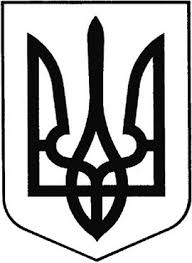 ГРЕБІНКІВСЬКА СЕЛИЩНА РАДАБілоцерківського району Київської областіВИКОНАВЧИЙ КОМІТЕТР О З П О Р Я Д Ж Е Н Н Явід 15 січня 2024 року                         смт Гребінки                                   № 02-ОД Про  визначення  уповноважених  осіб за підключення до єдиної інформаційної системи Міністерства Внутрішніх справ(ЄІС МВС)       Керуючись п. 20 ч. 4 ст. 42 Закону України «Про місцеве самоврядування в Україні», Законом України «Про адміністративні послуги», Розпорядженням Кабінету Міністрів України № 782-р від 11.10.2017 року « Про внесення змін до розпорядження Кабінету  Міністрів України від 16 травня 2014 р. № 523», Порядком взаємодії територіальних сервісних центрів МВС із державним підприємством, що належить до сфери управління Державної міграційної служби України, та центрами надання адміністративних послуг, затвердженим наказом Міністерства внутрішніх справ від 12.07.2023  № 568 «Про внесення змін до наказу Міністерства внутрішніх справ України від 06 травня 2022 року № 278» та у відповідності до Узгодженого рішення №1 від 03 січня 2024 року, щодо надання адміністративних послуг з державної реєстрації (перереєстрації) транспортних засобів та видачі (обміну) посвідчення водія, укладеного між Гребінківською селищною радою та Головним сервісним центром МВС ЗОБОВ’ЯЗУЮ:1.Визначити уповноважених посадових осіб, які матимуть доступ до ЄІС МВС:ДАРЦОВУ Юлію Вікторівну − адміністратора відділу надання адміністративних послуг апарату виконавчого комітету Гребінківської селищної ради;ЛАДУНСЬКОГО Григорія Григоровича − адміністратора відділу надання адміністративних послуг апарату виконавчого комітету Гребінківської селищної ради.ГАДОМСЬКУ Наталію Сергіївну – адміністратора відділу надання адміністративних послуг апарату виконавчого комітету Гребінківської селищної ради.2.	Визначити ЛАДУНСЬКОГО Григорія Григоровича, адміністратора відділу надання адміністративних послуг апарату виконавчого комітету Гребінківської селищної ради, як відповідальну особу за реалізацію технічних рішень інформаційної взаємодії.3.	Керуючій справами (секретарю) виконавчого комітету Гребінківської селищної ради ТИХОНЕНКО Олені Володимирівні забезпечити розміщення даного розпорядження на офіційному вебсайті Гребінківської селищної ради.4.	Контроль за виконанням даного розпорядження залишаю за собою.Селищний голова                                                               Роман ЗАСУХА